Учредитель Администрация и Совет депутатов Сиротинского сельского поселения Иловлинского муниципального района Волгоградской области                                            05.04.2024 года                                 №  36/252Россельхозцентр объясняет: как бороться со злаковыми мухамиТеплая погода второй половины марта и первой декады апреля способствовала ранней активности злаковых мух. Единичный лёт мух зарегистрирован 4 апреля в Котельниковском районе.Традиционно в области отмечается вредоносность трех видов злаковых мух: черная пшеничная, гессенская и шведская злаковые мухи. Наиболее интенсивный и продолжительный лёт у чёрной пшеничной мухи (см.фото).  Лет черной пшеничной мухи продолжительный (холодная погода не сказывается на ее развитии). Вылетевшие злаковые мухи могут угрожать как озимым, так и яровым зерновым культурам.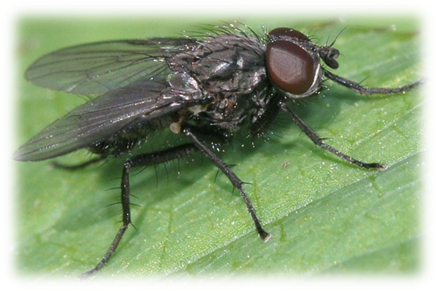 Растение, повреждённое личинками злаковых мух, желтеет, а центральный лист увядает. Обычно это происходит в фазу 3-4 листьев (всходов яровых зерновых культур). Если главный стебель поврежден до начала образования боковых стеблей, то такие растения, как правило, гибнут. Это приводит к значительной потере урожая.В связи с тем, что всходы озимых неравномерные, а посевы озимых находятся в уязвимых фазах для вредителя (весенние всходы – кущение), необходимо проводить тщательный мониторинг для своевременного выявления заселения вредителем, как озимых, так и всходов яровых культур.Для снижения вредоносности мух на посевах яровых зерновых рекомендуется:- провести предпосевную обработку семян инсектицидными протравителями (ацетамиприд; ацетамиприд+прохлораз+ протиоконазол + азоксистробин; ацетамиприд+флудиоксонил+ципроконазол; тиаметоксам+тритиконазол);- провести сев в оптимальные сроки;- вносить удобрения под основную обработку почвы и в подкормки.На полях озимых и яровых зерновых культур, где численность мух выше ЭПВ (всходы-кущение: 3-5 мух на 10 взмахов сачка) рекомендуется проводить инсектицидные обработки посевов на основе д.в.: диметоат, диазинон, имидаклоприд, альфа-циперметрин. Учитывая, что в Южных районах проводятся обработки против сорняков, рекомендуется совместить инсектицидную обработку против злаковых мух с гербицидной в баковой смеси. (Например: д.в. лямбда-цигалотрина+2,4-Д к-ты, 300 г/л +6,25 г/л флорасулама). Необходимо проверять совместимость препаратов в баковой смеси.Проводить обработки необходимо при среднесуточной температуре воздуха не ниже 12°С и не выше 25°С (во избежание ожогов).  Эффективность большинства препаратов снижается при температуре ниже 12°С и приближается к нулю при 8-10°С, а также значительно снижается, если сразу же после его внесения выпадают осадки. Запрещено применять пестициды во время заморозков, поскольку культурные растения находятся в состоянии холодового стресса. Сочетание химического действия пестицида и стресса может послужить причиной сильного угнетения или гибели ослабленных растений, для улучшения питания и снятия стресса с растений при обработке пестицидами рекомендуется применять подкормки на основе гуминовых кислот, таких как агрохимикат «Здоровый Урожай» (норма расхода 1л/га), микроэлементов, бактерий и т.д.Химические обработки посевов необходимо проводить препаратами согласно Государственного каталога пестицидов и агрохимикатов, разрешенных к применению на территории Российской Федерации в 2023 году.Филиал ФГБУ «Россельхозцентр» по Волгоградской области оказывает консультационные услуги сельхозтоваропроизводителям в области защиты растений. По всем интересующим вопросам обращаться в районные отделы филиала или в областной отдел защиты растений. Тел.: 8-995-428-20-29УТИЛИЗАЦИЯ ТАРЫУважаемые сельхозтоваропроизводители!Филиал ФГБУ «Россельхозцентр» по Волгоградской области оказывает информационные услуги по вывозу тары из-под пестицидов и минеральных удобрений.В последние годы все более актуальной становится проблема утилизации отходов сельскохозяйственного производства, в том числе канистр из-под пестицидов, мешков из-под удобрений. После их использования необходимо правильно утилизировать тару.Во время приготовления рабочего раствора при работе с пестицидами рекомендуется следовать следующей схеме:Наполните канистру с остатками пестицида на 1/3 чистой водой.Заверните крышку и встряхните канистру несколько раз.Слейте воду из канистры в бак для приготовления рабочего раствора.Весь процесс повторите дважды, дайте остаткам стечь в бак.Для предотвращения повторного использования проделайте отверстия в канистре.До сдачи канистр на утилизацию храните канистры на бетонном покрытии в проветриваемом месте избегая солнечных лучей.Нельзя выбрасывать тару из-под пестицидов в мусорные контейнеры, оставлять на поверхности почвы или сжигать!Для сдачи канистр на утилизацию необходимо:Подать карту партнера (для заключения договора).Заполнить заявку на вывоз с указанием хозяйства, района, количества и вида тары подготовленного к вывозу и обязательно ФИО и номер телефона сотрудника хозяйства, ответственного за вывоз. После чего на электронную почту заявителя приходит договор.Оператор согласует время и место сбора тары по маршруту движения машины.При передаче тары сторонами обязательно подписываются акты о приеме тары, этот документ согласован с контролирующими органами. Тара вывозится оператором бесплатно.Обязательно удостоверяйтесь о наличии лицензии на сбор, транспортирование и утилизацию канистр из-под пестицидов и биг-бэгов, которая выдается органами Роспотребнадзора РФ. При передаче тары лицензированному оператору сельхозтоваропроизводители освобождаются от уплаты экологического сбора.Избавляться от отходов необходимо в течение 11 месяцев с момента их образования. Накопление отходов - складирование отходов на срок не более, чем одиннадцать месяцев в целях их дальнейшей обработки, утилизации, обезвреживания, размещения (ст.1 Федерального закона 89-ФЗ «Об отходах производства и потребления»). Более долгий срок накопления именуется хранением и подразумевает получение соответствующей лицензии на обращение с отходами (ст.9 п.1 Ф.З.89-ФЗ «Об отходах производства и потребления»).За несоблюдение требований действующего законодательства, обязывающих покупателей подготавливать и передавать тару для утилизации, а компаний-производителей и импортеров утилизировать отходы от товаров потребления и упаковки, предусматриваются штрафы по ст. 6.35 КоАП РФ:Должностные лица – от 30 000 до 40 000 рублей;ИП – от 50 000 до 60 000 рублей или приостановление деятельности до 90 дней;Юридические лица – от 250 000 до 350 000 рублей или приостановление деятельности до 90 дней.Утилизация канистр из-под пестицидов является важным мероприятием для защиты окружающей среды и здоровья людей. Соблюдение требований законодательства и проявление социальной ответственности помогут сохранить природу для будущих поколений.По вопросам утилизации тары обращаться в областной отдел по защите растений и районные отделы филиала ФГБУ «Россельхозцентр» по Волгоградской области. Телефон областного отдела 8 (8442) 97-77-21 доб. 712.